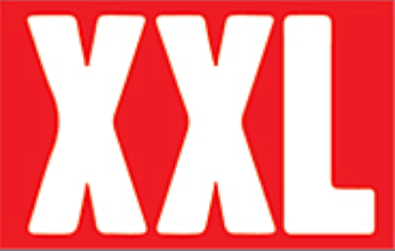 September 18, 2020https://www.xxlmag.com/2020-xxl-freshman-roundtable-interview-until-freedom-the-future/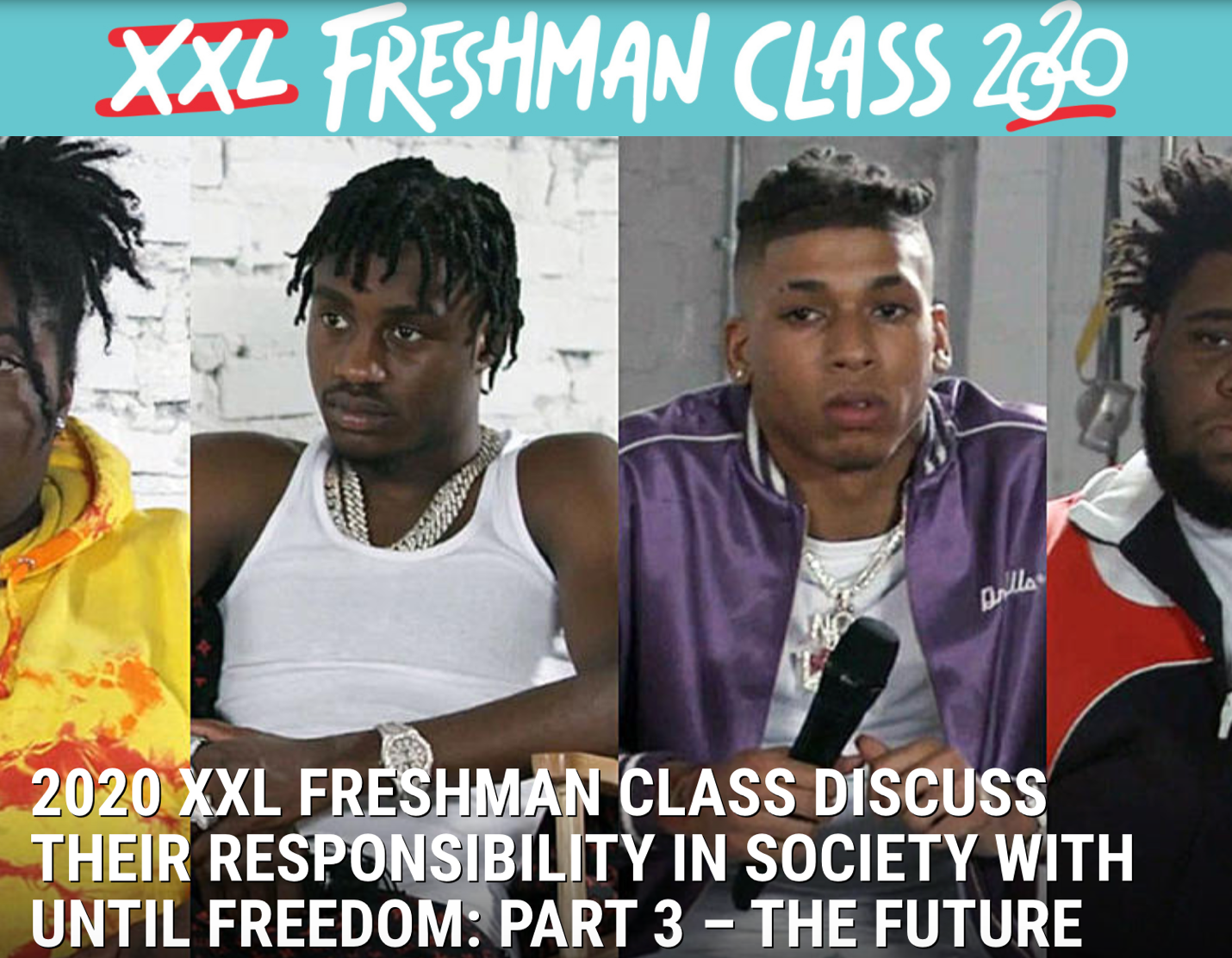 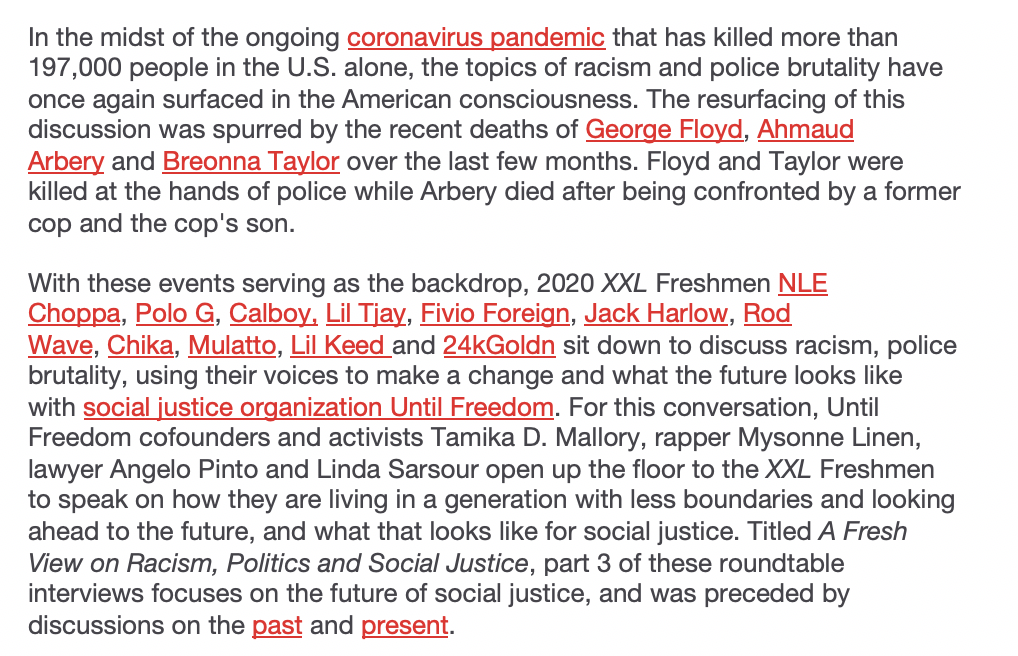 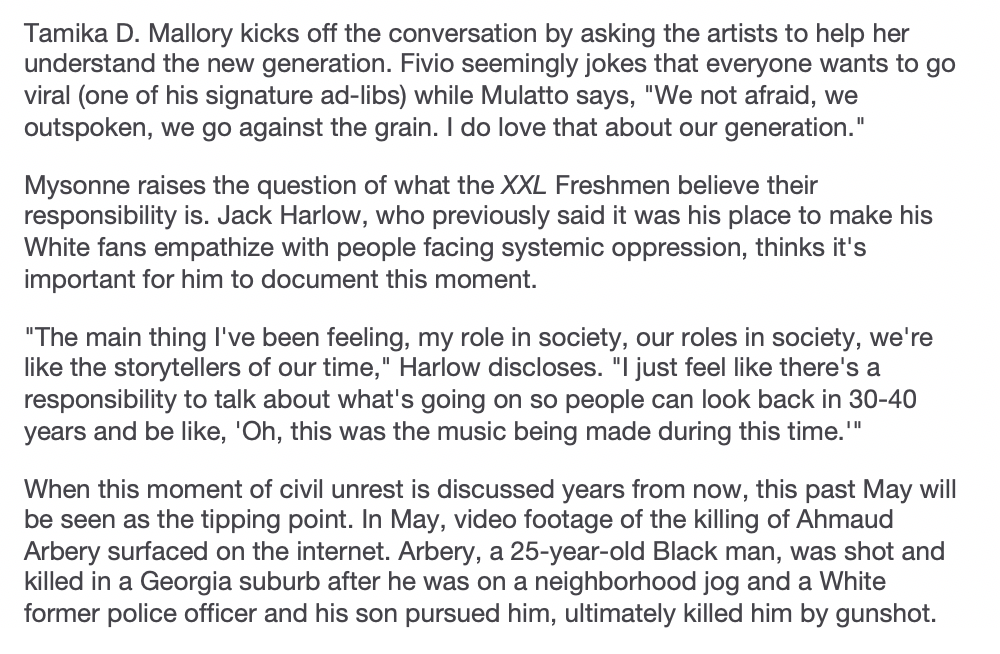 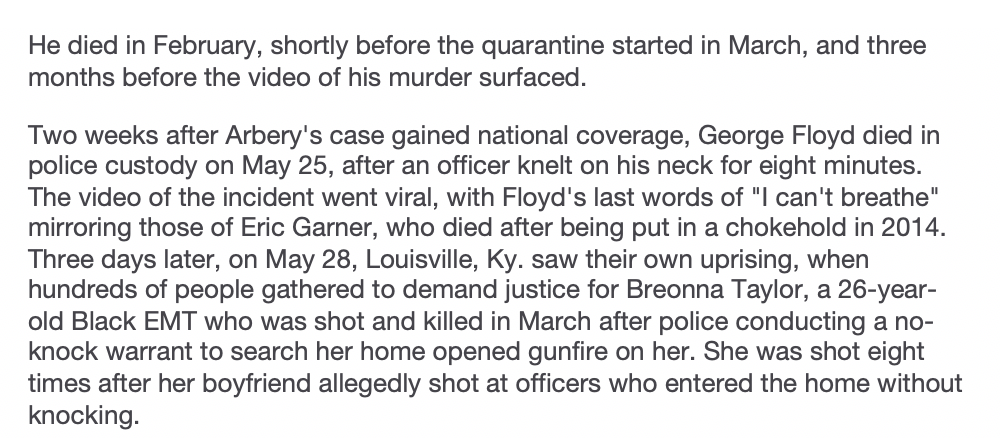 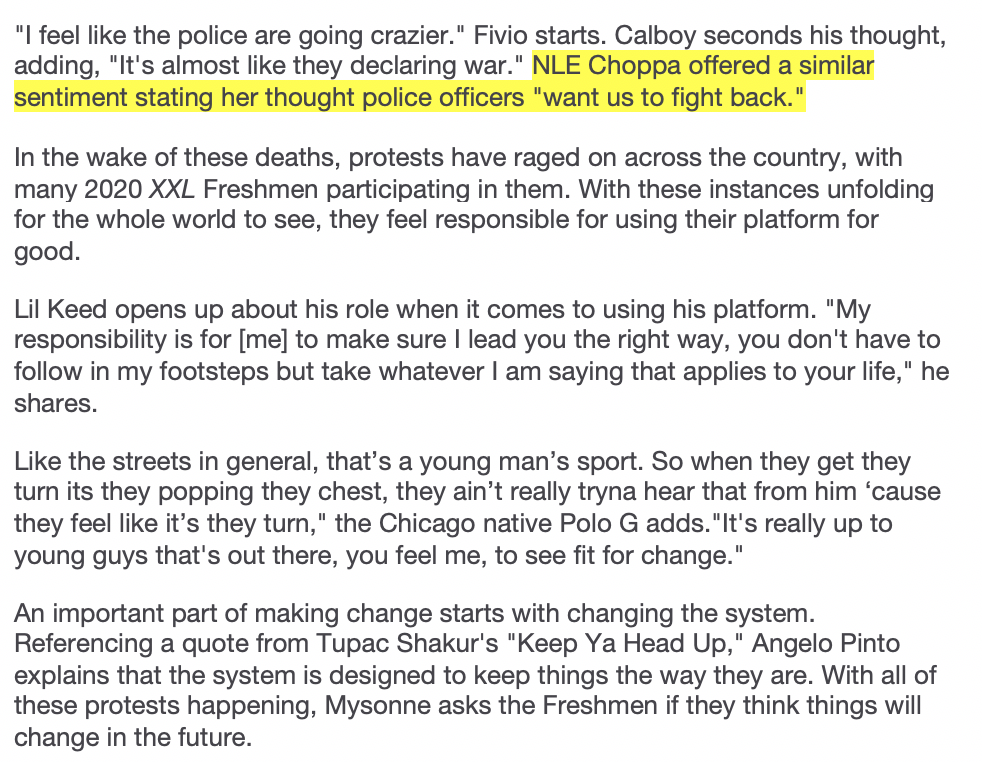 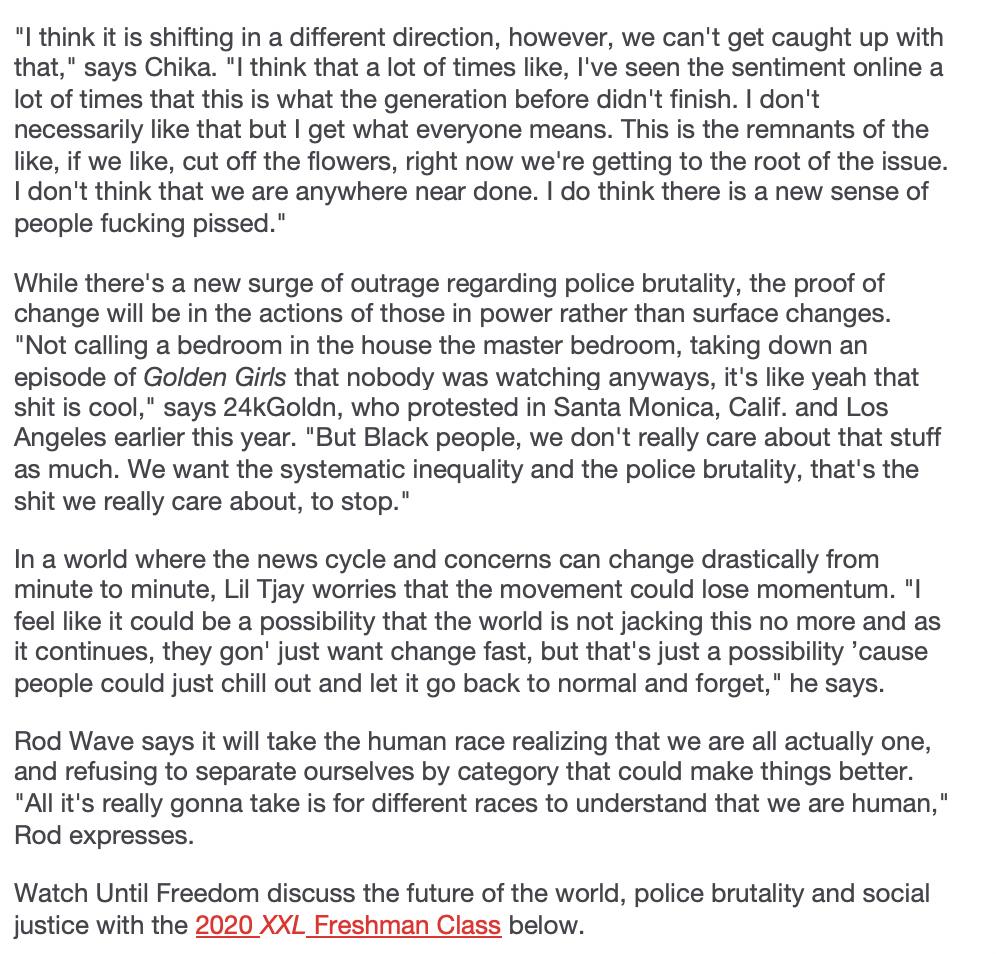 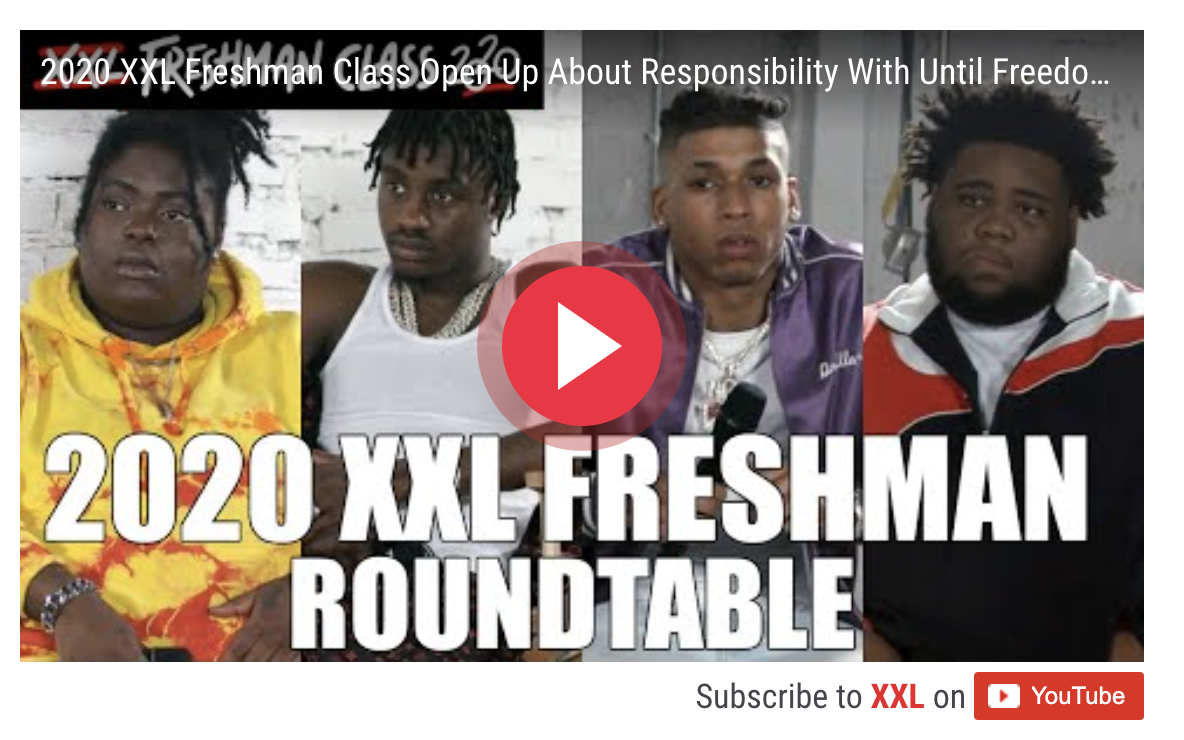 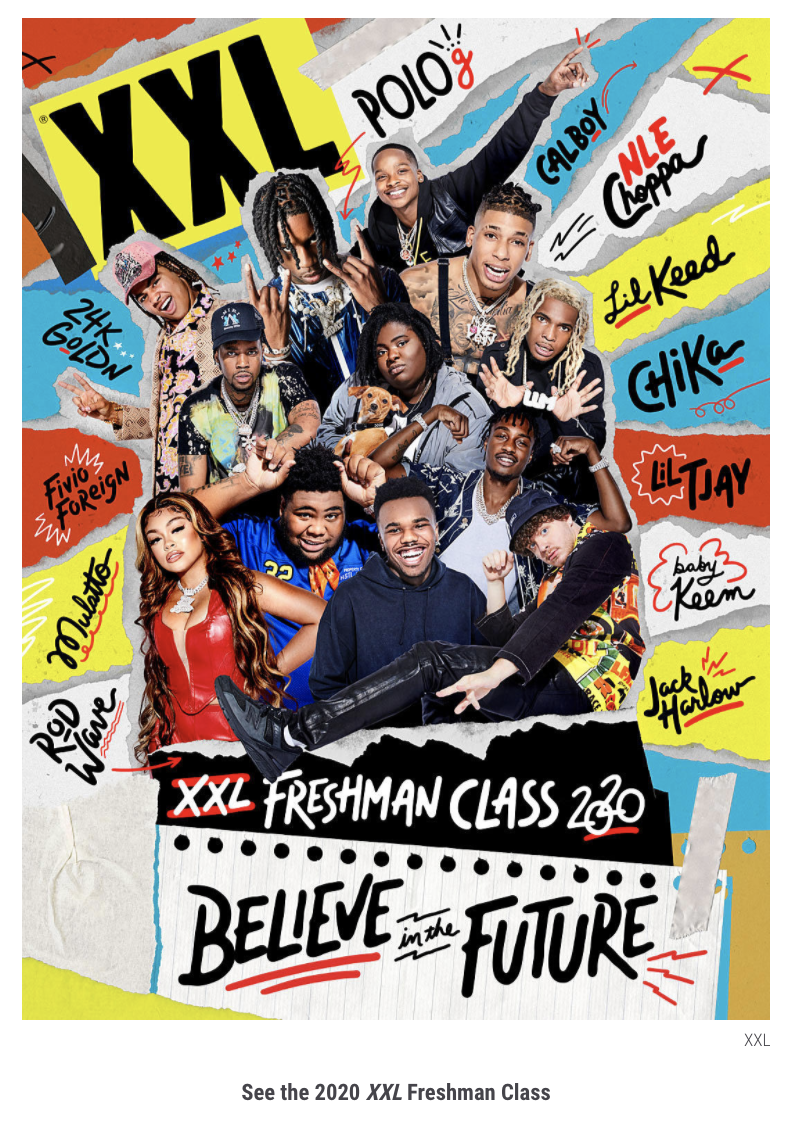 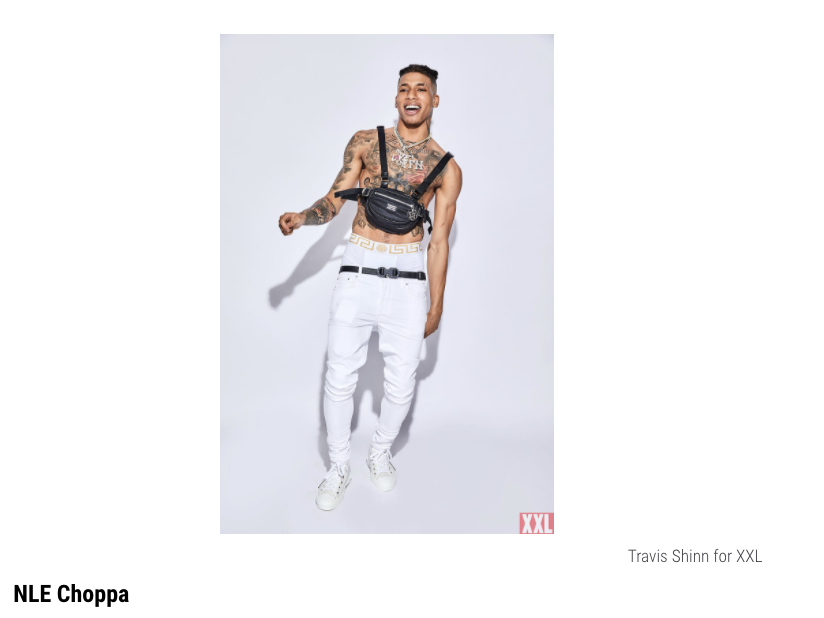 